ПРОЕКТ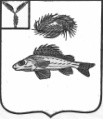 АдминистрацияДекабристского муниципального образованияЕршовского муниципального района Саратовской областиПОСТАНОВЛЕНИЕот __.__.2020 года								№ ___О внесении изменений в постановлениеадминистрации Декабристского муниципальногообразования от 31.10.2017 № 41/1В соответствии с Бюджетным кодексом РФ от 31.07.1988 № 145-ФЗ, Федеральным законом РФ от 6 октября 2003 года № 131-ФЗ «Об общих принципах организации местного самоуправления в Российской Федерации», руководствуясь Уставом Декабристского муниципального образования Ершовского муниципального района, администрация Декабристского муниципального образования Ершовского муниципального районаПОСТАНОВЛЯЕТВнести в постановления администрации Декабристского муниципального образования Ершовского муниципального района от 31.10.2017 № 41/1 «О целевой программе «Улучшение водоснабжения населенных пунктов Декабристского МО на 2018-2020 годы» изменения, а именно изложить в новой редакции.Контроль за выполнением настоящего постановления оставляю за собой.Настоящее постановление вступает в силу со дня его принятия.Глава Декабристского МО						М.А. ПолещукПриложение № 1к постановлению администрацииот __.__.2020 № ___УтвержденапостановлениемАдминистрации Декабристского МОот 31.10.2017г. № 41/1ПРОГРАММА"УЛУЧШЕНИЕ ВОДОСНАБЖЕНИЯ НАСЕЛЕННЫХ ПУНКТОВДекабристского муниципального образованияНА 2018 - 2020 ГОДЫ"ПАСПОРТЦЕЛЕВОЙ ПРОГРАММЫ "УЛУЧШЕНИЕ ВОДОСНАБЖЕНИЯНАСЕЛЕННЫХ ПУНКТОВ Декабристского муниципального образования НА 2018 - 2020 ГОДЫ"Наименование Программы	- целевая программа "Улучшениеводоснабжения населенных пунктовДекабристского муниципального образования2018- 2020 годы" (далее - Программа)Разработчик Программы	- Администрация Декабристскогомуниципального образованияИсполнители Программы	- ООО «Декабристское КХ», участникиконкурсов и аукционовЦель Программы			- улучшение обеспечения населенияДекабристского муниципального образованияпитьевой и технической водой нормативногокачества и в достаточном количествеЗадачи Программы		- улучшение водоснабжения населенныхпунктов Декабристского муниципального образования за счет внедренияводоочистных установок и инновационныхтехнологий;водоснабжение населенных пунктов Декабристского муниципального образования, пользующихся привозной водой;реконструкция водопроводных сетей иводоводов, модернизация объектовводоснабжения населенных пунктовДекабристского муниципального образования;осуществление поисково-геологических ипроектно-изыскательских работ дляводоснабжения населенных пунктовДекабристского МО, не обеспеченныхцентрализованным водоснабжениемСрок реализации Программы - 2018 - 2020 годыЦелевые показатели и 		- снижение  уровня износа основных фондовиндикаторы Программы	объектов водоснабжения Декабристскогомуниципального образования;- обеспечение центральным водоснабжениемжителей Декабристского МО, использующих привозную воду;- снижение потерь воды на водопроводных сетях при ее транспортировке к потребителямПеречень основных		инвестиции в объекты водопроводно - мероприятий Программы	канализационных сетей, являющиесямуниципальной собственностьюДекабристского муниципальногообразования и находящиеся в безвозмездномпользовании СОСПК «Декабрист – ЖКХ»,в том числе: модернизация объектовводоснабжения и реконструкцияводопроводных сетей населенныхпунктов Декабристского МО, очистка водыв населенных пунктах Декабристского МОс применением инновационных технологий;водоснабжение населенных пунктовДекабристского МО, не обеспеченныхцентрализованным водоснабжением,разработка проектно-сметнойдокументации; поисково-геологическиеработы для водоснабжения населенныхпунктов Декабристского МО, необеспеченных централизованнымводоснабжениемОжидаемые результаты	снижение уровня износа основных фондовреализации мероприятий	предприятий водопроводного хозяйстваПрограммы				Декабристского МО к 2020 году на 10,5процента; улучшение водоснабжения 3населенных пунктов Декабристского МО, необеспеченных централизованнымводоснабжением; приобретение 4 водоочистныхустановок, что позволит обеспечить питьевойводой жителей населенных пунктовДекабристского МО;Управление реализацией	управление реализацией Программы и Программы и контроль		контроль за ходом ее выполненияза ходом ее выполнения	осуществляются в порядке, определяемомнормативными правовыми актамиДекабристского муниципального образования1. Содержание проблемы и обоснование необходимостиее решения программным методомТерритория Декабристского муниципального образования Ершовского района характеризуется отсутствием собственных поверхностных водных ресурсов и неравномерным распределением пресных подземных вод.Сложившаяся схема водоснабжения населения Декабристского МО питьевой водой отражает ограниченность и неравномерность распределения водных ресурсов в связи с чем, подачу воды обеспечивают гидротехнические сооружения (плотины) и пруды естественного наполнения, которые необходимо поддерживать в технически исправном состоянии.Населению Декабристского МО поставляется ООО «Декабристское КХ» техническая вода. Для питья и приготовления пищи население использует колодцы, расположенные у плотин прудов и реки Б.Узень у с. Большеузенка, вода в которые поступает путем естественной фильтрации из ближайших водоемов и фактически не соответствует гигиеническим требованиям к качеству воды централизованных систем питьевого водоснабжения СанПиН 2.1.4.1074-01, а также количество поступающей воды недостаточное для обеспечения потребности населения Декабристского МО в воде. Оборудование на очистных сооружениях п. Целинный изношено, ремонту и восстановлению не подлежит.В поселках Мирный, Орловка и Новый также сложилась крайне неблагоприятная ситуация с водоснабжением. Водопроводы построены и введены в эксплуатацию в 70-х годах прошлого века. Износ трубопроводов достигает 80 процентов. Ежегодно из-за их многочисленных порывов и течей при транспортировке 50 процентов воды теряется и в конечные населенные пункты в необходимом объеме не доходит, что негативно отражается на водоснабжении населения.Затраты на капитальный и текущий ремонтыПоверхностные водные ресурсы обеспечивают водопотребление населения. Доля подземных вод составляет 22 процента и эту воду используют 36 процентов населения муниципального образования.На сегодняшний день на территории Декабристского МО имеется  водопроводных сетей, из них отслужили нормативный срок службы и требуют замены , в аварийном состоянии находится  трубопроводов. Износ водопроводных сетей в муниципальном образовании составляет 71 процент, износ водопроводных сооружений превышает 80 процентов.Мощность некоторых очистных сооружений уже недостаточна для обеспечения потребности населения Декабристского МО в воде. Оборудование на очистных сооружениях морально и физически устарело, требует реконструкции и ремонта. В поселках Мирный, Орловка, Новый и сложилась крайне неблагоприятная ситуация с водоснабжением. Водопроводы построены и введены в эксплуатацию в 70-х годах прошлого века. Износ трубопроводов достигает 100 процентов. Ежегодно из-за их многочисленных порывов и течей при транспортировке 70 процентов воды теряется и в конечные населенные пункты в необходимом объеме не доходит, что негативно отражается на водоснабжении населения.Затраты на капитальный и текущий ремонты объектов водопроводно-канализационного хозяйства требуют_2,7 млн. рублей в год, что обеспечивает замену ветхих сетей до  или 0,5 процента ветхих сетей за год. Соответственно выполнять мероприятия по модернизации водопроводно-канализационного хозяйства в необходимом объеме из-за отсутствия средств не представляется возможным.При существующей схеме финансирования надежность обеспечения питьевой водой потребителей Декабристского муниципального образования ежегодно снижается.Из-за неблагополучного состояния источников питьевого водоснабжения и несовершенства системы водоподготовки проблема качества воды не теряет своей остроты. Главная цель водоочистки - производство бактериально безопасной воды. Стандартные сооружения очистки, включающие двухступенчатую схему осветления, обесцвечивания и обеззараживания, не справляются с возрастающими нагрузками новых загрязнителей. Поэтому в муниципальном образовании необходимо применение водоочистных установок, технологический процесс которых основан на коагуляционном методе очистки воды с использованием тонкослойного отстойника и скорого напорного фильтра.Кроме того, в Декабристском муниципальном образовании 4 населенных пункта не имеют централизованного водоснабжения и используют воду из прудов естественного наполнения и артезианских скважин. Ситуация усложняется тем, что эти малочисленные населенные пункты на десятки километров удалены от магистральных водопроводов и обеспечить их централизованным водоснабжением не представляется возможным из-за недостатка бюджетных средств. В Программе рассмотрены вопросы водоснабжения 4 населенных пунктов Декабристского муниципального образования.Приведенные факты позволяют сделать вывод о необходимости использования программного метода для решения проблем в области обеспечения населения Декабристского муниципального образования качественной питьевой водой в достаточном количестве. На уровне муниципального образования необходимо реализовать комплекс согласованных мероприятий, направленных на активизацию работы органов исполнительной власти, органов местного самоуправления Декабристского муниципального образования и водоснабжающих предприятий Декабристского МО по решению проблемы улучшения водоснабжения населения.2. Цель и задачи ПрограммыЦелью Программы является улучшение обеспечения населения питьевой и технической водой нормативного качества и в достаточном количестве.Для достижения указанной цели Программы должны быть решены следующие задачи:улучшение водоснабжения населенных пунктов за счет внедрения водоочистных установок и инновационных технологий;водоснабжение населенных пунктов, пользующихся привозной водой;реконструкция водопроводных сетей и водоводов, модернизация объектов водоснабжения населенных пунктов;приобретение очистных установок «Радуга», с последующей установкой; (в 2009 году уже было приобретено и установлено 3 очистных установки);осуществление поисково-геологических и проектно-изыскательских работ для водоснабжения населенных пунктов, не обеспеченных централизованным водоснабжением.3. Срок реализации ПрограммыПрограмма рассчитана на 2018 - 2020 годы.4. Система программных мероприятийДостижение цели и решение задач Программы осуществляется путем скоординированного выполнения комплекса мероприятий, взаимосвязанных по срокам, ресурсам и исполнителям и представленных в следующих приложениях к Программе:приложение 1 "Прогнозируемые объемы финансирования мероприятий целевой программы "Улучшение водоснабжения населенных пунктов Декабристского муниципального образования на 2018 - 2020 годы";5. Ресурсное обеспечение Программы(прогнозируемые объемы и источники финансирования)Финансирование мероприятий Программы осуществляется за счет средств местного бюджета.Общий объем финансирования Программы на 2018 - 2020 годы составляет 1,350 млн. рублей:Объем средств, предусмотренный на выполнение мероприятий Программы, носит прогнозный характер и будет ежегодно уточняться при формировании проектов областного и местного бюджетов на соответствующий финансовый год.6. Механизм реализации ПрограммыМеханизм реализации Программы предусматривает проведение организационных мероприятий, обеспечивающих выполнение Программы.Разработчик Программы:согласовывает с исполнителями Программы возможные сроки выполнения мероприятий, объемы и источники их финансирования;несет ответственность за реализацию Программы в целом;осуществляет текущую работу по координации деятельности исполнителей, обеспечивая их согласованные действия по подготовке и реализации мероприятий Программы, а также по целевому и эффективному использованию средств, выделяемых на реализацию Программы;подготавливает и представляет в министерство экономического развития Саратовской области в установленном порядке бюджетную заявку на финансирование мероприятий Программы на очередной финансовый год;привлекает в соответствии с Федеральным законом "О размещении заказов на поставки товаров, выполнение работ, оказание услуг для государственных и муниципальных нужд" на конкурсной основе организации для выполнения мероприятий, указанных в приложениях Программы.Корректировка Программы, в том числе включение в нее новых мероприятий, а также продление срока ее реализации осуществляется в установленном порядке по усмотрению Разработчика Программы.Вопросы реализации мероприятий Программы рассматриваются на заседаниях комиссии по жилищно-коммунальному хозяйству с приглашением исполнителей Программы.7. Управление реализацией Программы и контрольза ходом ее выполненияУправление реализацией Программы и контроль за ходом ее выполнения основываются на формах и методах управления, определяемых Разработчиком Программы, и направлены на координацию выполнения мероприятий Программы, включая мониторинг их реализации, оценку результативности, непосредственный контроль за ходом выполнения мероприятий Программы, подготовку отчетов о реализации Программы, внесение предложений по ее корректировке.Контроль за ходом выполнения Программы осуществляется в порядке, определяемом нормативными правовыми актами Саратовской области, Ершовского муниципального района, Декабристского муниципального образования.Разработчик Программы и исполнители Программы несут ответственность за ее реализацию, конечные результаты, целевое и эффективное использование финансовых средств, предусмотренных на выполнение Программы.Оценка результатов реализации Программы производится ежеквартально, а также по итогам года.8. Оценка эффективности реализации ПрограммыРеализация Программы позволит предприятиям водопроводного хозяйства Декабристского муниципального образования улучшить качество предоставляемых коммунальных услуг по водоснабжению населения, повысить надежность работы инженерно-коммунальных систем водоснабжения, сократить затраты предприятий на очистку воды за счет внедрения водоочистных установок и инновационных технологий, повысить эффективность работы предприятий водопроводного хозяйства за счет внедрения нового оборудования и реконструкции водопроводных сетей, а также повысить комфортность проживания граждан, обеспечив централизованную подачу воды в населенные пункты муниципального образования, не обеспеченные централизованным водоснабжением.В результате реализации мероприятий Программы ожидается:снижение потерь воды на водопроводных сетях при транспортировке к потребителям к 2020 году;обеспечение подачи воды в населенные пункты Декабристского МО, в которых нет централизованного водоснабжения;снижение уровня износа основных фондов предприятий водопроводного хозяйства Декабристского муниципального образования к 2020 году.Приложение 1к целевой программе"Улучшение водоснабженияНаселенных пунктов Декабристского муниципального образованияна 2018 - 2020 годы"ПРОГНОЗИРУЕМЫЕ ОБЪЕМЫ ФИНАНСИРОВАНИЯМЕРОПРИЯТИЙ ЦЕЛЕВОЙ ПРОГРАММЫ "УЛУЧШЕНИЕВОДОСНАБЖЕНИЯ НАСЕЛЕННЫХ ПУНКТОВ ДЕКАБРИСТСКОГОМУНИЦИПАЛЬНОГО ОБРАЗОВАНИЯ НА 2009 - 2020 ГОДЫ"№ п/пНаименование мероприятийКоличество единиц, протяженностьИсполнитель Срок исполненияОриентировочная стоимостьПрогнозируемый объем финансирования Прогнозируемый объем финансирования № п/пНаименование мероприятийКоличество единиц, протяженностьИсполнитель Срок исполненияОриентировочная стоимостьВ том числе за счет средств бюджета:В том числе за счет средств бюджета:№ п/пНаименование мероприятийКоличество единиц, протяженностьИсполнитель Срок исполненияОриентировочная стоимостьРегиональногоМестного1Снабжение технической водойСнабжение технической водойСнабжение технической водойСнабжение технической водойСнабжение технической водойСнабжение технической водойСнабжение технической водой1.1Закачка прудов поселков Мирный, Новый, ОрловкаФилиал ФГБУ управление Саратовмелиоводхоз»01.09.2018г.-01.10.2018г.300 тыс. руб.-300 тыс.руб.1.1Закачка прудов поселков Мирный, Новый, ОрловкаФилиал ФГБУ управление Саратовмелиоводхоз»01.08.2019г.-01.10.2019г.300 тыс. руб.-300 тыс.руб.1.1Закачка прудов поселков Мирный, Новый, ОрловкаФилиал ФГБУ управление Саратовмелиоводхоз»01.08.2020г.-01.10.2020г.300 тыс. руб.-300 тыс.руб.2Снабжение питьевой водойСнабжение питьевой водойСнабжение питьевой водойСнабжение питьевой водойСнабжение питьевой водойСнабжение питьевой водойСнабжение питьевой водой2.1.Текущий ремонт водопровода, обслуживание и монтаж очистных установок поселков Декабристского МО2018г.150,0 тыс. руб.-150,0 тыс. руб.2.1.Текущий ремонт водопровода, обслуживание и монтаж очистных установок поселков Декабристского МО2019г.150,0 тыс. руб.-150,0 тыс. руб.2.1.Текущий ремонт водопровода, обслуживание и монтаж очистных установок поселков Декабристского МО2020г.200,0 тыс. руб.-200,0 тыс. руб.         Итого  1,350 млн. руб.         Итого  1,350 млн. руб.         Итого  1,350 млн. руб.         Итого  1,350 млн. руб.         Итого  1,350 млн. руб.         Итого  1,350 млн. руб.         Итого  1,350 млн. руб.         Итого  1,350 млн. руб.